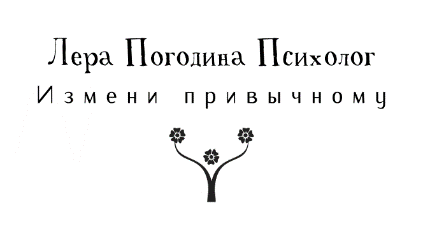 Договор (Оферта)Психолог Валерия Погодина предлагает заключить договор на условиях оферты.1.Оферта адресована клиентам – физическим лицам, за исключением:– находящихся в состоянии алкогольного или наркотического опьянения;– имеющих психиатрические заболевания;– несовершеннолетних.2. Предмет – психологическое консультирование.3. Формы психологического консультирования:индивидуальная очная консультацияконсультация по Skypeвыездные консультации (по индивидуальной договоренности)4. Договор заключается с момент акцепта – полной оплаты одной или несколькихуслуг.5. Договор действует до полного исполнения всех обязательств6. Цены на все услуги опубликованы на сайте психолога.7. Психолог не назначает медикаменты и не ставит диагноз.8. Возврат оплаты возможен при условии, что услуга психологом была вообще неоказана или оказана с ненадлежащим качеством.9. Услуги психолога имеют индивидуально-определенные свойства, поэтому онимогут быть использованы только тем, кто её приобрел. Поэтому при условиинадлежащего качества они не подлежат обмену или возврату.10. Психолог не несет ответственности за несоответствие услуг ожиданиям ипредставлениям клиента. Такое несоответствие ожиданиям не являетсяоснованием для возврата оплаты.11. Клиент вправе отказаться от забронированной консультации в любой момент до еёначала, при условии возмещения Психологу расходов, понесенных в связи ссовершением действий по выполнению договора.12. Клиент оплачивает услуги по безналичному расчету, кроме очных индивидуальныхконсультаций – возможна оплата наличными.13. Психолог сохраняет строго конфиденциально персональные и прочие данныеклиента, за исключением случаев: запрос суда или иных органов, супервизия (без раскрытия персональных данных, фрагментарно, в качестве примера), вероятность нанесения Клиентов ущерба здоровью себе или другим людям (по контактным данным, указанным Клиентом), научные статьи, методические материалы, публикации на официальном сайте Исполнителя (без раскрытия персональных данных, фрагментарно, в качестве иллюстрации) и т.п.14. У психолога есть политика обработки персональных данных. Оплачиваяконсультацию (равно заключая договор), Клиент соглашается на обработкуего персональных данных в соответствии с политикой.15. Клиент разрешает опубликовать свой отзыв о работе психолога на сайте психологабез раскрытия персональных данных.16. Общее правило для всех видов консультаций: если клиент впервые записался кпсихологу на консультацию, но не явился, и не предупредил об изменении планов,то повторная запись на консультацию будет только после оплаты 50% стоимостиконсультации авансом (и аванс не возвращается в случае повторной неявки).17. Психолог оплачивает налоги с получаемых оплат за услуги как физическое лицо, всоответствии с законодательством РФ.18. Переписка по электронной почте юридически значима.19. Клиент и психолог не вправе никому передавать права по договору – Клиентполучает услуги только лично. Психолог оказывает услуги только лично.20. Психолог и клиенты не подписывают акты.21. Психолог вправе изменить договор, изменения вступают в силу с моментаопубликования.22. Психолог или клиент имеют право расторгнуть договор в любой момент, суведомлением другой стороны не менее чем за 24 часа до наступленияследующей запланированной консультации.23. Если психолог изменил цены на свои услуги или предлагает скидки, то это нераспространяется на действующих клиентов.